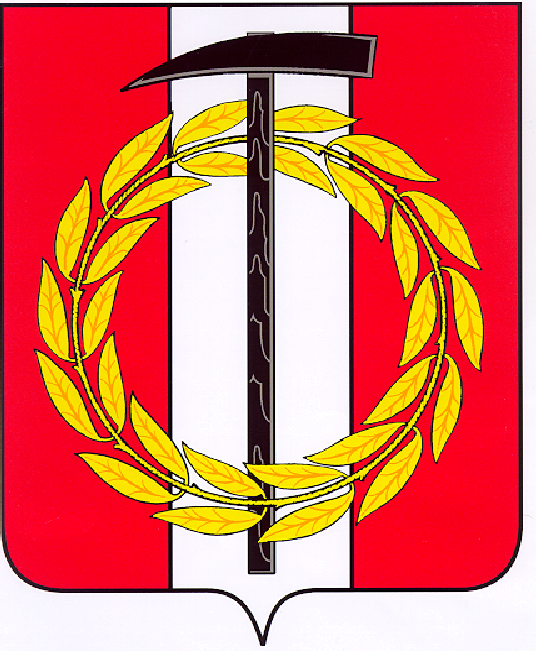 Собрание депутатов Копейского городского округаЧелябинской областиРЕШЕНИЕ      01.12.2022           668-МОот _______________№_____О внесении изменений в  решение Собрания депутатов Копейского городского округа от 27.05.2020 № 887-МО         В соответствии с Трудовым кодексом Российской Федерации, Федеральным законом от 6 октября 2003 года № 131-ФЗ «Об общих принципах организации местного самоуправления в Российской Федерации», Уставом муниципального образования  «Копейский городской округ», решением Собрания депутатов Копейского городского округа от 26.10.2022 № 623-МО «Об увеличении окладов (должностных окладов, ставок заработной платы) работников муниципальных учреждений» Собрание депутатов Копейского городского округаРЕШАЕТ:         1. Внести в Положение об оплате труда работников Муниципального учреждения «Центр материально-технического и транспортного обеспечения образовательных учреждений», утвержденное решением Собрания депутатов Копейского городского округа Челябинской области от 27.05.2020 № 887-МО, изменения, изложив приложения 1,2,8 в новой редакции (прилагаются).	2. Начальнику Муниципального учреждения «Центр материально-технического и транспортного обеспечения образовательных учреждений» привести штатное расписание и локальные нормативные акты в соответствие с настоящим решением с 01.10.2022г.        3. Настоящее решение подлежит публикации в газете «Копейский рабочий» и размещению на официальном Интернет-сайте Собрания депутатов Копейского городского округа.         4. Настоящее решение вступает в силу с момента его официального опубликования и распространяется на правоотношения, возникшие с 01.10.2022г. 5. Контроль исполнения настоящего решения возложить на постоянную комиссию Собрания депутатов Копейского городского округа по экономической, бюджетной и налоговой политике.Председатель Собрания депутатовКопейского городского округа                                         Е.К. Гиске                     Глава Копейского городского                      округа                                          А.М. Фалейчик